Aquest document s’ha d'adjuntar al teu expedient des de la Seu electrònica de la Universitat de València.Este documento se ha de adjuntar a tu expediente desde la Sede electrónica de la Universitat de València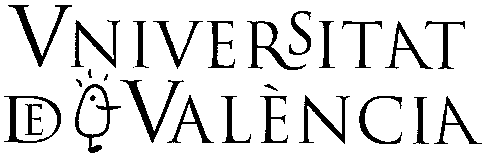 Declaració responsable de les persones beneficiàries de les ajudes TIC 2021-2022/ Declaración responsable de las personas beneficiarias de las ayudas TIC 2021-2022 Declaració responsable de les persones beneficiàries de les ajudes TIC 2021-2022/ Declaración responsable de las personas beneficiarias de las ayudas TIC 2021-2022 Declaració responsable de les persones beneficiàries de les ajudes TIC 2021-2022/ Declaración responsable de las personas beneficiarias de las ayudas TIC 2021-2022 Declaració responsable de les persones beneficiàries de les ajudes TIC 2021-2022/ Declaración responsable de las personas beneficiarias de las ayudas TIC 2021-2022 1.- Dades de la persona beneficiària1.- Dades de la persona beneficiària1.- Dades de la persona beneficiària1.- Dades de la persona beneficiària1.- Dades de la persona beneficiàriaCognoms/Apellidos:Cognoms/Apellidos:Nom/Nombre: Nom/Nombre: DNI:Adreça/Domicilio:Adreça/Domicilio:C.P.:Localitat/Localidad:Localitat/Localidad:Titulació / Titulación:Titulació / Titulación:Centre/Centro:Centre/Centro:Centre/Centro:Telèfon de contacte / Teléfono de contacto:Telèfon de contacte / Teléfono de contacto:Correu Electrònic / Correo Electrónico: Correu Electrònic / Correo Electrónico: Correu Electrònic / Correo Electrónico: 2.- DECLARA  Ser beneficiari o beneficiària de l’ajuda, conèixer les bases i acceptar les condicions descrites en aquestes.Ser beneficiario o beneficiaria de la ayuda, conocer las bases y aceptar las condiciones descritas en estas. Estar al corrent del compliment de les obligacions tributàries i davant la Seguretat Social imposades per les disposicions vigents i no incórrer en cap de les circumstàncies a les que es refereixen els articles 13.2 i 34.5 de la Llei 38/2003, de 17 de novembre, general de subvencions relatius als requisits per obtenir la condició de beneficiari o beneficiària de les subvencions públiques.Estar al corriente del cumplimiento de las obligaciones tributaria y ante la Seguridad Social impuestas por las disposiciones vigentes y no incurrir en ninguna de las circunstancias a las que se refiere los artículos 13.2 y 34.5 de la Ley 38/2003, de 17 de noviembre, General de Subvenciones, relativos a los requisitos para obtener la condición de beneficiario o beneficiaria de las subvenciones públicas.  Estar matriculat o matriculada en la Universitat de València, el curs 2021-22, en estudis oficials de grau en un mínim de 60 crèdits.Estar matriculado o matriculada en la Universitat de València, en el curso 2021-2022, en estudios oficiales de grado en un mínimo de 60 créditos.  Ser propietari o propietària de l'equip informàtic pel qual he estat beneficiari o beneficiària d'aquesta ajuda.Ser propietario o propietaria del equipo informático por el cual he sido beneficiario o beneficiaria de esta ayuda